Publicado en  el 11/01/2016 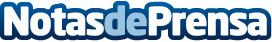 Casi 10.000 hectáreas quemadas en los 396 incendios producidos en Cantabria del 14 al 31 de diciembreEl presidente Revila visitó el pasado 28 de diciembre Bárcena Mayor, una de la zonas más afectadas por los incendios | Los datos definitivos se dispondrán dentro de unos días, una vez se tengan las imágenes del satélite, cuya disponibilidad está sujeta a las condiciones meteorológicasDatos de contacto:Nota de prensa publicada en: https://www.notasdeprensa.es/casi-10-000-hectareas-quemadas-en-los-396_1 Categorias: Cantabria http://www.notasdeprensa.es